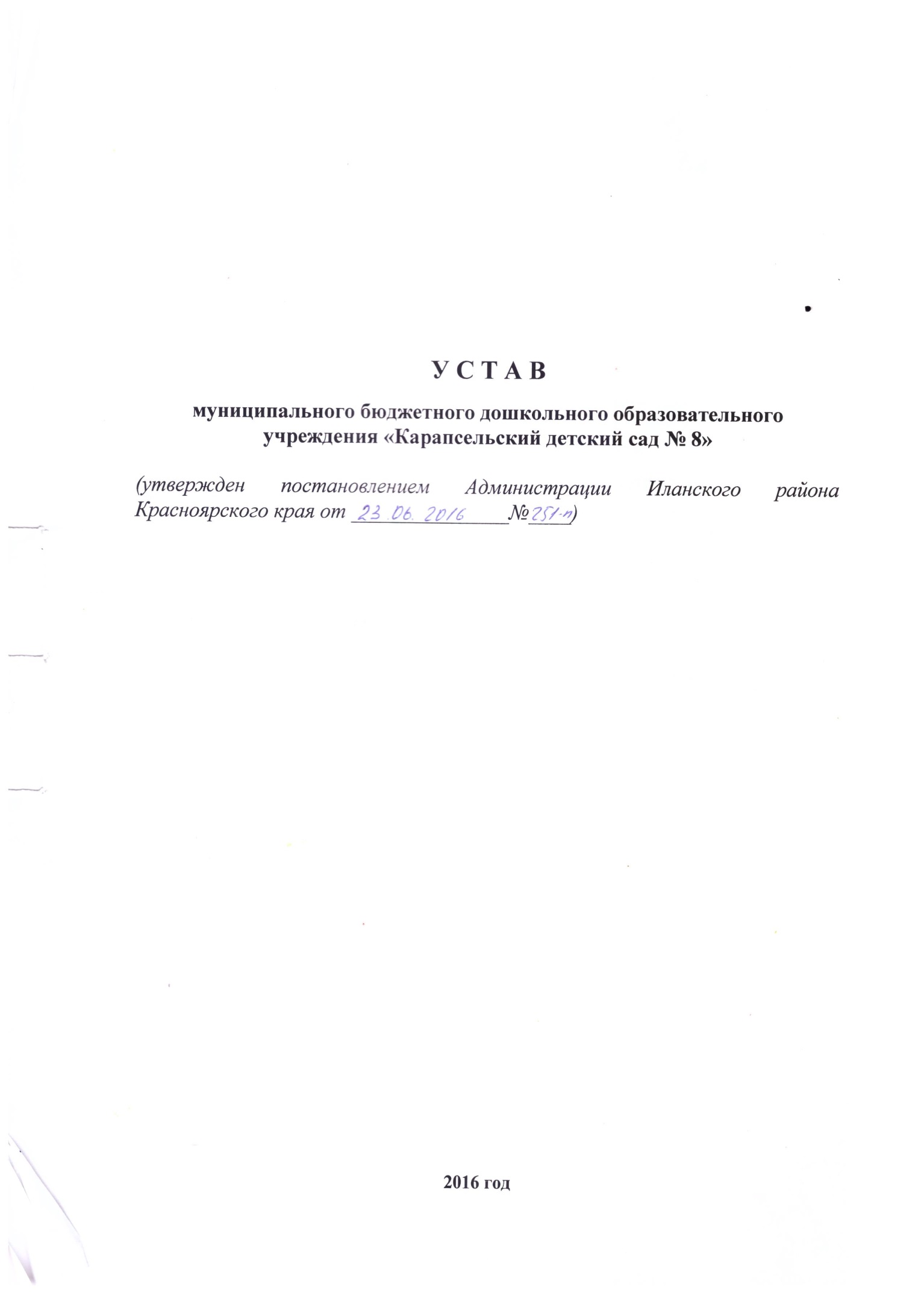 СОДЕРЖАНИЕГлава 1. Общие  положенияМуниципальное бюджетное дошкольное образовательное учреждение «Карапсельский детский сад № 8» является образовательной организацией, осуществляющей деятельность по оказанию услуг в целях обеспечения реализации предусмотренных законодательством Российской Федерации полномочий в сфере дошкольного образования.Настоящий Устав муниципального бюджетного дошкольного образовательного учреждения «Карапсельский детский сад № 8» (далее  по тексту МБДОУ) является основным локальным актом в системе правового регулирования на уровне МБДОУ. Все локальные акты, принимаемые на данном уровне, не могут противоречить настоящему Уставу.    Полное наименование МБДОУ: муниципальное бюджетное дошкольное образовательное учреждение «Карапсельский детский сад № 8».Сокращенное наименование МБДОУ: МБДОУ «Карапсельский детский сад № 8».Организационно-правовая форма: учреждение. Тип учреждения: бюджетное дошкольное образовательное учреждение.1.3.  В своей деятельности МБДОУ руководствуется Конституцией Российской Федерации, Федеральным законом «Об образовании в Российской Федерации», иными законодательными актами Российской Федерации, указами и распоряжениями Президента Российской Федерации, постановлениями и распоряжениями Правительства Российской Федерации, нормативными правовыми актами органов государственной власти Красноярского края и органов местного самоуправления Иланского района,  управления образования Администрации Иланского района, а также настоящим Уставом и локальными нормативными актами МБДОУ.1.4. Учредителем МБДОУ является муниципальное образование Иланский район Красноярского края. Функции и полномочия Учредителя осуществляет   Администрация Иланского района Красноярского края (далее - Учредитель).Место нахождения Учредителя: 663800, Россия, Красноярский край,   г. Иланский, ул. Ленина, д. 67.  1.5. Место нахождения МБДОУ: 663806, Россия, Красноярский край,   Иланский район, с. Карапсель, ул. Гагарина, 3а  1.6.	МБДОУ может иметь в своей структуре различные структурные подразделения, обеспечивающие осуществление образовательной деятельности с учетом уровня, вида и направленности реализуемых образовательных программ, формы обучения и режима пребывания воспитанников.Структурные подразделения МБДОУ не являются юридическими лицами и действуют на основании Устава МБДОУ и положения о соответствующем структурном подразделении, утвержденного заведующим МБДОУ. Руководители структурных подразделений назначаются заведующим МБДОУ и действуют на основании Устава и других локальных  актов МБДОУ.1.7. МБДОУ является юридическим лицом; имеет обособленное имущество, необходимое для осуществления образовательной деятельности, закрепленное на праве оперативного управления или на ином законном основании, может иметь самостоятельный баланс, может от своего имени приобретать и осуществлять имущественные и личные неимущественные права, нести обязанности, быть истцом и ответчиком в суде.1.8. МБДОУ имеет лицевые счета в органах казначейства, имеет печать, может иметь штамп и бланки со своим наименованием, собственную эмблему и другие средства индивидуализации.1.9.	Права юридического лица у МБДОУ в части ведения финансово-хозяйственной деятельности, предусмотренной настоящим Уставом и направленной на подготовку образовательной деятельности, возникают с момента государственной регистрации МБДОУ.1.10. МБДОУ получает лицензию на осуществление образовательной деятельности в соответствии с Федеральным законом «Об образовании в Российской Федерации» и иными нормативными правовыми актами.1.11. МБДОУ обеспечивает условия для охраны и укрепления здоровья воспитанников.Оказание первичной медико-санитарной помощи воспитанникам МБДОУ осуществляет краевое государственное бюджетное учреждение здравоохранения «Иланская районная больница». МБДОУ обязано предоставить безвозмездно медицинской организации помещение, соответствующее условиям и требованиям для осуществления медицинской деятельности.1.12. Организация питания воспитанников возлагается на МБДОУ и осуществляется в соответствии с нормами государственных санитарных эпидемиологических правил и нормативов. Глава 2. Предмет, цели  и виды деятельности. Виды реализуемых образовательных программ2.1. Предметом деятельности МБДОУ является реализация конституционного права граждан Российской Федерации на получение общедоступного и бесплатного дошкольного образования; обеспечение условий для охраны и укрепления здоровья и создание благоприятных условий для разностороннего развития личности, в том числе возможности удовлетворения потребности воспитанников в получении дополнительного образования; организация отдыха, создание условий  для  культурной, спортивной жизни воспитанников и членов  их семей.2.2.	Основными целями  МБДОУ являются:- формирование общей культуры детей;- развитие  физических, интеллектуальных, нравственных, эстетических и личностных качеств детей:- формирование предпосылок учебной деятельности;- сохранение и укрепление здоровья детей;- создание условий для участия родителей (законных представителей) детей в образовательной деятельности.2.3. Содержание образования в МБДОУ определяется образовательной программой дошкольного образования - комплексом основных характеристик образования (объем, содержание, планируемые результаты), организационно-педагогических условий и в случаях, предусмотренных Федеральным законом, иных компонентов, а также оценочных и методических материалов.МБДОУ разрабатывает образовательную программу в соответствии с федеральным государственным образовательным стандартом и с учетом соответствующих примерных основных образовательных программ дошкольного образования. Образовательные программы дошкольного образования направлены на разностороннее развитие детей дошкольного возраста с учетом их возрастных и индивидуальных особенностей, в том числе достижение детьми дошкольного возраста уровня развития, необходимого и достаточного для успешного освоения ими образовательных программ начального общего образования, на основе индивидуального подхода к детям дошкольного возраста и специфичных для детей дошкольного возраста видов деятельности. Освоение образовательных программ дошкольного образования не сопровождается проведением промежуточных аттестаций и итоговой аттестации воспитанников.2.4.	Основными видами деятельности МБДОУ являются:- реализация основных общеобразовательных программ дошкольного образования; -    присмотр и уход.Виды реализуемых программ:- образовательные программы дошкольного образования.2.5. МБДОУ вправе осуществлять иные виды деятельности, не являющиеся основными:- организация и проведение конкурсов, мероприятий,  направленных на выявление и развитие у воспитанников интеллектуальных и творческих способностей, способностей к занятиям физической культурой и спортом.2.6.	МБДОУ вправе осуществлять платные образовательные услуги, не предусмотренные установленным муниципальным заданием, в том числе за счет средств физических и юридических лиц, переданных добровольно и на благотворительной основе.Оказание платных образовательных услуг, не предусмотренных муниципальным заданием, осуществляется в соответствии с Положением о платных образовательных услугах, в котором указаны конкретные нормативно-правовые документы, в соответствии с которыми оказываются платные образовательные услуги и примерный перечень платных образовательных услуг.Платные образовательные услуги не могут быть оказаны вместо образовательной деятельности, финансовое обеспечение которой осуществляется за счет бюджетных ассигнований. Глава 3. Имущество и финансовое обеспечение деятельности МБДОУ3.1. Собственником имущества МБДОУ является муниципальное образование Иланский район Красноярского края в лице муниципального казенного учреждения Комитет по управлению муниципальным имуществом Администрации Иланского района Красноярского края (далее по тексту уполномоченный орган), которое закрепляет за МБДОУ необходимое имущество на праве оперативного управления в соответствии с законодательством Российской Федерации.3.2. Уполномоченный орган  вправе изъять у МБДОУ излишнее, неиспользуемое, либо используемое не по назначению имущество, либо приобретенное МБДОУ за счет средств, выделенных собственником на приобретение этого имущества.3.3. Земельный участок, необходимый для выполнения МБДОУ своих уставных задач, предоставляется ему на праве постоянного (бессрочного) пользования. МБДОУ не вправе распоряжаться данным земельным участком.3.4. МБДОУ вправе вести приносящую доход деятельность в сфере образования.Учредитель вправе приостановить приносящую доходы деятельность МБДОУ, если она идет в ущерб образовательной деятельности, предусмотренной Уставом и противоречит законодательству Российской Федерации, в том числе до решения суда по этому вопросу.3.5. МБДОУ не вправе размещать денежные средства на депозитах в кредитных организациях, а также совершать сделки с ценными бумагами, если иное не предусмотрено федеральными законами.Источниками формирования имущества, финансовых ресурсов  МБДОУ являются:- бюджетные средства;- имущество, находящееся на праве оперативного управления;- средства, полученные от родителей (законных представителей), за предоставление воспитанникам дополнительных образовательных услуг на платной основе, добровольные пожертвования  физических и юридических лиц;- доход, полученный от реализации продукции и услуг, а также от иных видов разрешенной деятельности, осуществляемой самостоятельно;- субсидии по итогам участия в конкурсах;- иные источники в соответствии с законодательством РФ.3.6. Если МБДОУ осуществляет приносящую доход деятельность, то доходы, полученные от такой деятельности и приобретенное за счет этих доходов имущество, поступают в самостоятельное распоряжение МБДОУ.3.7. МБДОУ запрещается совершать сделки, возможными последствиями которых является отчуждение или обременение имущества, закрепленного за МБДОУ, или имущества, приобретенного за счет средств, выделенных МБДОУ собственником, за исключением случаев, если совершение таких сделок допускается федеральными законами.3.8.	Крупная сделка может быть совершена МБДОУ только  с предварительного согласия соответствующего органа, осуществляющего функции и полномочия Учредителя.Крупной сделкой признается сделка или несколько взаимосвязанных сделок, связанная с  отчуждением иного имущества (которым в соответствии с федеральным законом МБДОУ вправе распоряжаться самостоятельно), а также с передачей такого имущества в пользование или в залог при условии, что цена такой сделки либо стоимость отчуждаемого или передаваемого имущества превышает 10 процентов балансовой стоимости активов МБДОУ, определяемой по данным её бухгалтерской отчетности на последнюю отчетную дату.Крупная сделка, совершенная с нарушением требований абзаца первого настоящего пункта, может быть признана недействительной по иску МБДОУ или её Учредителя, если будет доказано, что другая сторона о сделке знала или должна была знать об отсутствии предварительного согласия Учредителя МБДОУ.3.9. Финансовое обеспечение деятельности МБДОУ осуществляется путем предоставления субсидии.3.10. Ведение бухгалтерского учета, формирование регистров бухгалтерского учета и финансовой (бухгалтерской) отчетности осуществляет  муниципальное бюджетное учреждение «Централизованная бухгалтерия учреждений образования Иланского района»  в соответствии  с заключенным договором либо самостоятельной бухгалтерией.	  3.11. Закупка товаров, работ, услуг для обеспечения муниципальных нужд осуществляется МБДОУ в порядке, установленном контрактной системой в сфере закупок товаров, работ, услуг для обеспечения государственных и муниципальных нужд. Заключение гражданско-правовых договоров осуществляется заведующим от имени МБДОУ.   Глава 4. Управление  МБДОУ4.1. Управление МБДОУ осуществляется в соответствии с законодательством Российской Федерации на основе сочетания принципов единоначалия и коллегиальности. 4.2. Единоличным исполнительным органом МБДОУ является заведующий, к компетенции которого относится осуществление текущего руководства его деятельностью, в том числе:– организация осуществления в соответствии с требованиями нормативных правовых актов образовательной и иной деятельности МБДОУ; – организация обеспечения прав участников образовательных отношений в МБДОУ;– организация разработки и принятие локальных нормативных актов, индивидуальных распорядительных актов;- установление штатного расписания; прием на работу работников, заключение и расторжение с ними трудовых договоров, распределение должностных обязанностей; -  приостановление выполнения решений коллегиальных органов управления, наложение вето на их решения, противоречащие законодательству, Уставу и иным локальным нормативным актам; - обеспечение  безопасных условий обучения, воспитания  воспитанников в соответствии с установленными нормами, обеспечивающими  жизнь и  здоровье    воспитанников и работников МБДОУ;  - выполнение иных компетенций, предусмотренных должностной инструкцией.          4.2.1. Заведующий МБДОУ принимает решения самостоятельно, если иное не установлено настоящей главой, представляет интересы МБДОУ в государственных, муниципальных и иных предприятиях, учреждениях, организациях, действует без доверенности; выступает распорядителем денежных средств МБДОУ, в пределах своей компетенции открывает и закрывает в учреждениях казначейства счета МБДОУ. 4.2.2. Заведующий МБДОУ не может совмещать свою должность с другой руководящей должностью в МБДОУ из числа заместителей заведующего по учебно-методической работе, заместителей заведующего по административно-хозяйственной работе, руководителей структурного подразделения в другом учреждении или организации.		4.2.3. Назначение на должность заведующего и освобождение от должности заведующего МБДОУ с соблюдением всех необходимых процедур  в соответствии законодательством Российской Федерации осуществляется приказом руководителя управления образования Администрации Иланского района по согласованию с Учредителем4.3. Органами коллегиального управления МБДОУ являются: Общее собрание работников МБДОУ, Педагогический совет, Управляющий совет, Родительское собрание, Совет родителей.4.4. Общее собрание работников МБДОУ (далее – Общее собрание) является постоянно действующим  органом коллегиального управления. В Общем собрании  участвуют все, в том числе технический персонал, работающие в МБДОУ по основному месту работы. Общее собрание работников МБДОУ действует бессрочно.Общее собрание   собирается по мере необходимости, но не реже двух раз в год. Инициатором созыва Общего собрания  может быть Учредитель, заведующий МБДОУ, Педагогический совет или не менее четверти членов Общего собрания.Общее собрание избирает председателя, который выполняет функции по организации работы собрания, и ведет заседания, секретаря, который выполняет функции по фиксации решений Общего собрания.Решения Общего собрания работников МБДОУ принимаются на заседании. Заседание правомочно, если в нем участвует не менее 55 % представителей педагогического коллектива МБДОУ.  Решения Общего собрания принимаются открытым голосованием простым большинством голосов, присутствующих на заседании. В случае равенства голосов решающим является голос председателя. Решения, принимаемые на собрании, являются обязательными для исполнения всеми работниками МБДОУ.4.4.1. К компетенции Общего собрания  относится: - утверждение по согласованию сУчредителем программы развития МБДОУ;- принятие коллективного договора, правил внутреннего трудового распорядка МБДОУ; - участие в обсуждении и согласовании локальных нормативных актов, регулирующих трудовые отношения с работниками МБДОУ;- принятие решения о социальной поддержке и награждении работников МБДОУ, не занятых педагогической деятельностью;- принятие решения о ведении платной образовательной деятельности по конкретным образовательным программам;- избирание представителей работников в органы управления МБДОУ, в комиссию по урегулированию споров между участниками образовательных отношений МБДОУ и иные комиссии, не связанные с педагогической и образовательной деятельностью;- рассмотрение иных вопросов деятельности МБДОУ, принятых Общим собранием работников МБДОУ  к своему рассмотрению либо вынесенные на его рассмотрение заведующим МБДОУ.4.5. Педагогический совет МБДОУ является постоянно действующим органом коллегиального управления, осуществляющим общее руководство образовательной деятельностью. В Педагогический совет входят все педагогические работники, включая совместителей, с момента приема на работу в МБДОУ. Педагогический совет действует бессрочно. Педагогический совет собирается не реже четырех раз в год, либо по инициативе заведующего МБДОУ и по возникшей необходимости. Председателем педагогического совета является заведующий МБДОУ.  Педагогический совет работает по плану и регламенту, которые утверждены заведующим МБДОУ.  Внеочередные заседания Педагогического совета проводятся по требованию не менее одной трети педагогических работников МБДОУ. Ход Педагогических советов и решение оформляется протоколами. Протоколы хранятся в МБДОУ в течение десяти лет с последующей передачей в муниципальное казенное учреждение «Архив Иланского района». Заседание Педагогического совета правомочно, если на нем присутствует не менее двух третей членов совета. 4.5.1. К компетенции Педагогического совета МБДОУ относится:- реализация государственной политики по вопросам образования;- совершенствование организации образовательной деятельности МБДОУ; - определение основных направлений развития МБДОУ, повышения качества и эффективности образовательной деятельности;- разработка  и  принятие образовательных программ МБДОУ;- обсуждение вопросов содержания, форм и методов образовательного процесса, планирования образовательной деятельности;- рассмотрение итогов диагностических исследований;- рассмотрение вопросов повышения квалификации и переподготовки кадров, форм и методов образовательного процесса;-  принятие локальных нормативных актов по основным вопросам организации и осуществления образовательной деятельности, а также локальных актов, затрагивающих права и законные интересы воспитанников, родителей (законных представителей) воспитанников и педагогических работников по вопросам управления МБДОУ;- рассмотрение вопросов организации платных образовательных услуг;- рассмотрение и утверждение наградных материалов педагогических работников;- осуществление иных функций в пределах его полномочий.На заседании педагогического совет может присутствовать председатель Совета родителей МБДОУ с правом совещательного голоса.	Решения совета принимаются открытым голосованием простым большинством голосов, присутствующих на заседании. В случае равенства голосов решающим является голос председателя. 4.6. Управляющий Совет МБДОУ-это коллегиальный орган управления, состоящий из членов коллектива, избранных, кооптированных и назначенных членов и имеющий управленческие полномочия по функционированию и развитию МБДОУ. Члены Управляющего Совета избираются сроком на три года. 4.6.1.Избираемыми членами Управляющего Совета являются представители от родителей (законных представителей) воспитанников, представители от педагогических работников МБДОУ.В состав Управляющего Совета вводятся представители местной общественности,   заинтересованные в успешном функционировании и развитии МБДОУ и которые могут оказывать реальное содействие МБДОУ.   Управляющий Совет  создается в составе не менее 6  членов из равного числа представителей педагогических работников, родителей (законных представителей). Сформированный состав Управляющего совета  объявляется приказом заведующего МБДОУ.В состав Управляющего Совета входит по должности заведующий МБДОУ, а также назначенный представитель Учредителя. Председателем Управляющего совета не может быть избран заведующий МБДОУ.4.6.2.ЧленыУправляющего Совета работают на общественных началах.Заведующий вправе распустить Управляющий Совет, если последний не проводит свои заседания в течение периода времени более шести месяцев или систематически (более двух раз) принимает решения, заведомо противоречащие законодательству Российской Федерации.Заседания Управляющего Совета проводятся не реже одного раза в квартал, а также по инициативе Председателя, по требованию заведующего МБДОУ, представителя Учредителя, по заявлению членов Управляющего Совета, подписанному не менее чем одной четвертой частью членов от списочного состава Управляющего Совета, а также по возникшей необходимости.   Заседания Управляющего Совета считаются правомочными, если присутствовало не менее половины его членов. Решения совета принимаются открытым голосованием простым большинством голосов, присутствующих на заседании, и оформляются в виде решений.  В случае равенства голосов решающим является голос председателя. 4.6.3.К компетенции Управляющего Совета МБДОУ относится:- утверждение по согласованию с Учредителем программы развития МБДОУ;  -  рассмотрение жалоб и заявлений родителей  (законных представителей) на действия (бездействие) педагогического и административного персонала МБДОУ;- содействие привлечению внебюджетных средств для обеспечения деятельности и развития МБДОУ, определение направлений и порядка их расходования;- согласование  плана финансово-хозяйственной деятельности, сметы расходования средств, полученных МБДОУ от уставной приносящей доходы деятельности, и из иных внебюджетных источников;- рассмотрение отчета полученных результатов о самообследовании МБДОУ;- осуществление контроля за соблюдением здоровых и безопасных условий образования в МБДОУ;- иные полномочия, определенные положением об Управляющем Совете  МБДОУ.	Решения и протоколы заседаний Управляющего Совета включены в номенклатуру дел МБДОУ и доступны для ознакомления всем участникам образовательных отношений.4.7.Органами управления родителей (законных представителей) воспитанников МБДОУ являются Родительское собрание, Совет родителей.4.7.1.  В состав родительских собраний входят все родители (законные представители) воспитанников группы.	Родительские собрания призваны оказывать помощь педагогическому коллективу МБДОУ в реализации прав и законных интересов воспитанников в получении образования. Срок полномочий Родительских собраний составляет  один  учебный год.Полномочия родительских собраний:- избрание членов в Совет родителей в количестве одного человека от каждой группы сроком на один год;- внесение предложений и рекомендаций в Совет родителей, заведующему МБДОУ по развитию  образовательной деятельности и совершенствованию материального оснащения МБДОУ;- оказание помощи и поддержки воспитателю в осуществлении образовательной деятельности, обеспечении условий по охране жизни и здоровья воспитанников, в организации и проведении общегрупповых и досуговых мероприятий;- заслушивание информации заведующего МБДОУ, его заместителей или воспитателя о соблюдении прав и обязанностей участников образовательных отношений;- внесение на обсуждение вопросов по оказанию благотворительной помощи нуждающимся детям, добровольного пожертвования;- оказание содействия педагогическому коллективу в проведении необходимой работы с неблагополучными семьями;- рассмотрение локальных нормативных актов, затрагивающих права и законные интересы воспитанников, родителей (законных представителей) воспитанников и педагогических работников МБДОУ;- избрание представителей родителей в комиссию по урегулированию споров между участниками образовательных отношений МБДОУ;- иные функции в пределах их полномочий. Родительские собрания проводятся один раз в квартал по плану МБДОУ.	Заседание Родительского собрания является правомочным, если на его заседании присутствует не менее 2/3 состава. Решения  Родительского собрания принимаются открытым голосованием простым большинством голосов, присутствующих на собрании. В случае равенства голосов решающим является голос председателя. Решение Родительского собрания считается принятым, если за него проголосовало простое большинство от присутствующих родителей (законных представителей), при кворуме более 50% от списочного состава родителей (законных представителей). Родительское собрание выбирает председателя и секретаря родительского собрания сроком на учебный год. 	Решения, принимаемые на Родительском собрании, являются обязательными для исполнения всеми родителями (законными представителями)  группы.4.7.2. В МБДОУ формируется Совет родителей.Совет родителей:- согласовывает с заведующим МБДОУ основные направления своей работы по образовательной деятельности и участия в ней  родителей;- оказывает помощь и поддержку заведующему МБДОУ в создании условий по охране жизни и здоровья воспитанников, свободного развития личности,  защите законных прав и интересов воспитанников, в организации и проведении мероприятий;	- совместно с администрацией МБДОУ контролирует организацию  качества питания воспитанников, медицинского обслуживания;  - принимает участие в разработке локальных нормативных актов,   затрагивающих права и законные интересы воспитанников, их родителей (законных представителей) и педагогических работников по вопросам управления МБДОУ.В состав Совета родителей МБДОУ входят представители родителей (законных представителей) воспитанников в количестве одного человека от каждой группы.  Для организации деятельности  на его заседании   из числа членов избирается председатель и секретарь.  Совет родителей работает по плану и регламенту, которые согласованы с заведующим МБДОУ.Совет родителей избирается ежегодно. Включение и исключение членов Совета родителей осуществляется приказами заведующего МБДОУ. Заседания Совета родителей проводятся по мере необходимости, но не реже одного раза в полугодие, возможно проведение внеплановых заседаний. Решения Совета принимаются открытым голосованием простым большинством голосов, присутствующих на заседании, и оформляются в виде решений.  В случае равенства голосов решающим является голос председателя. Решения Совета родителей МБДОУ являются рекомендательными.  4.8.Права, обязанности и ответственность работников, занимающих административно-хозяйственные, учебно-вспомогательные должности и иных работников, осуществляющих вспомогательные функции, определяются Уставом,  правилами внутреннего трудового распорядка  и иными локальными нормативными актами МБДОУ, должностными инструкциями и трудовыми договорами.Глава 5. Локальные нормативные акты МБДОУ5.1. Для обеспечения уставной деятельности  МБДОУ может принимать локальные нормативные акты, содержащие нормы, регулирующие образовательные отношения в пределах своей компетенции в соответствии с  законодательством Российской Федерации:- положения;- правила;	- инструкции;- приказы; 	- программы;- планы;-Уставы;- договора;- штатное расписание;- иные локальные акты.5.2. В целях учета мнения воспитанников, родителей (законных представителей) воспитанников и педагогических работников по вопросам управления МБДОУ и принятия МБДОУ локальных нормативных актов, затрагивающим их права и законные интересы, в необходимых случаях проводятся публичные обсуждения  на заседаниях Педагогического совета,  Совета родителей.   5.3. Локальные акты утверждаются заведующим МБДОУ и не могут противоречить настоящему Уставу и действующему законодательству Российской Федерации.Локальные нормативные акты вступают в силу с даты утверждения и приобретают обязательный характер для всех работников МБДОУ, на которых они распространяются, воспитанников и их родителей (законных представителей), а также посетителей МБДОУ. Датой принятия локального нормативного акта считается дата его утверждения, нанесенная утвердившим его должностным лицом на грифе утверждения. Глава 6. Ликвидация и реорганизация МБДОУ6.1. Ликвидация либо реорганизация МБДОУ (слияние, присоединение, выделение, разделение, преобразование)  осуществляются в случаях и в порядке, установленных действующим законодательством.          6.2. В случае ликвидации МБДОУ имущество передается в порядке, предусмотренном законодательством Российской Федерации.Глава 7. Заключительные положения.7.1. Устав МБДОУ разрабатывается с учетом требований, установленных федеральным законодательством для соответствующего типа муниципального учреждения.Изменения в Устав МБДОУ могут разрабатываться и вносятся органом, осуществляющим координацию деятельности МБДОУ, или самим МБДОУ.Устав и изменения, вносимые в Устав, утверждаются Учредителем и регистрируются в установленном порядке. 7.2. Работники МБДОУ, родители (законные представители) воспитанников, знакомятся с настоящим Уставом после процедуры  регистрации. 7.3. Изменения в Устав МБДОУ (Устав в новой редакции) вступают в силу с момента их государственной регистрации. 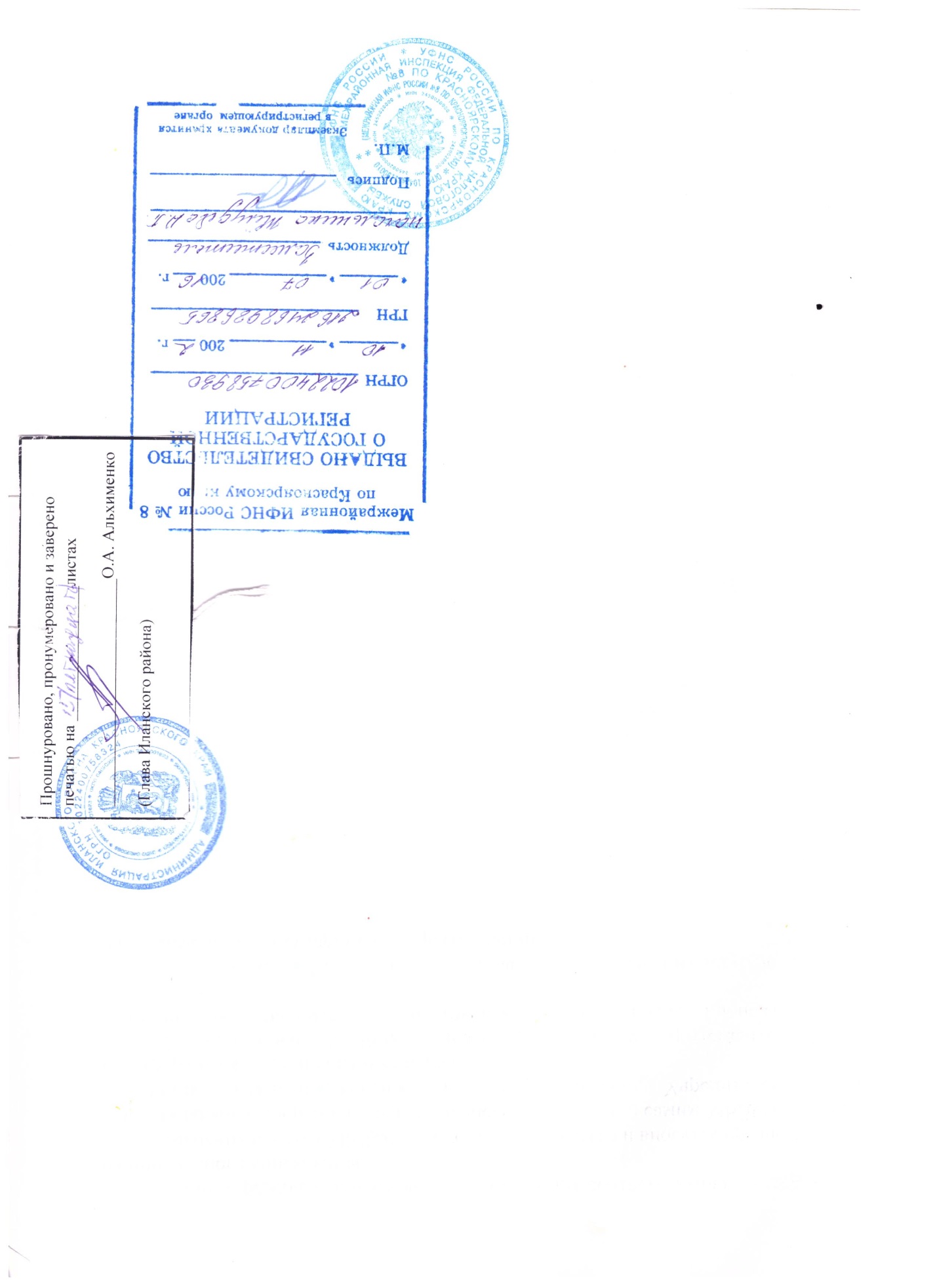 ГЛАВА 1.ОБЩИЕ ПОЛОЖЕНИЯ………………………………………………   3 - 4                                  ГЛАВА 2.  ПРЕДМЕТ, ЦЕЛИ И ВИДЫ ДЕЯТЕЛЬНОСТИ, ВИДЫ РЕАЛИЗУЕМЫХ ОБРАЗОВАТЕЛЬНЫХ   ПРОГРАММ……………………………….  4 - 6   ГЛАВА 3.  ИМУЩЕСТВО И ФИНАНСОВОЕ ОБЕСПЕЧЕНИЕ ДЕЯТЕЛЬСТИ МБДОУ …………………………………………………………………  6 - 7                               ГЛАВА 4  УПРАВЛЕНИЕ МБДОУ……………………………………………….  7 - 13                                         ГЛАВА 5.  ЛОКАЛЬНЫЕ НОРМТИВНЫЕ АКТЫ МБДОУ…………………….. 13-14                 ГЛАВА 6.  ЛИКВИДАЦИЯ И РЕОРГАНИЗАЦИЯ МБДОУ  …………………… 14                  ГЛАВА 7.  ЗАКЛЮЧИТЕЛЬНЫЕ ПОЛОЖЕНИЯ………………………………... 14-15